Charity Gift Aid DeclarationBoost your donation by 25p of Gift Aid for every £1 you donate.Gift Aid is reclaimed by the charity from the tax you pay. Your address is needed to identify you as a current UK taxpayer.To make a Gift Aid declaration for your membership subscription, please tick the box below.  Please note that this is not a request for additional payment and is only for record-keeping purposes, which may be disclosed to HMRC upon request.I want to Gift Aid my past membership subscriptions and any donations I make in the future to The National Conference of University Professors. I am a UK taxpayer and understand that if I pay less Income Tax and/or Capital Gains Tax in the current tax year than the amount of Gift Aid claimed on all my donations it is my responsibility to pay any difference.My DetailsTitle ____________________ First name or initial(s) _________________________________ Surname _____________________________________________________________________ Full Home address _____________________________________________________________ _____________________________________________________________________________ _____________________________________________________________________________ Postcode _________________________ Date ________________________________________Please notify the charity if you: want to cancel this declaration,  change your name or home address,  no longer pay sufficient tax on your income and/or capital gains.If you pay Income Tax at a higher or additional rate and want to receive the additional tax relief due to you, you must include all your Gift Aid donations on your Self-Assessment tax return or ask HM Revenue and Customs to adjust your tax code.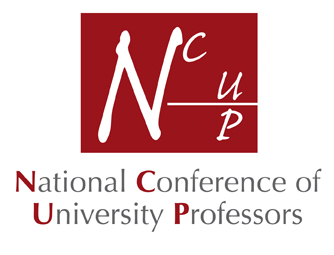 President: Professor Roger Watson  Patron: Pauline Perry, Baroness Perry of Southwark        Mrs Cheryl HumphreyNCUP Executive Officer1a Winterhill WayGuildford GU4 7JXTel:     07587 282627Email:  secretariat@ncup.org.uk